АДМИНИСТРАЦИЯ МУНИЦИПАЛЬНОГО ОБРАЗОВАНИЯГОРОД НОВОРОССИЙСКПОСТАНОВЛЕНИЕот 16 февраля 2021 г. N 992ОБ УТВЕРЖДЕНИИПРАВИЛ ПРОВЕРКИ ДОСТОВЕРНОСТИ И ПОЛНОТЫСВЕДЕНИЙ О СВОИХ ДОХОДАХ, ОБ ИМУЩЕСТВЕ И ОБЯЗАТЕЛЬСТВАХИМУЩЕСТВЕННОГО ХАРАКТЕРА И О ДОХОДАХ, ОБ ИМУЩЕСТВЕИ ОБЯЗАТЕЛЬСТВАХ ИМУЩЕСТВЕННОГО ХАРАКТЕРА СВОИХ СУПРУГА(СУПРУГИ) И НЕСОВЕРШЕННОЛЕТНИХ ДЕТЕЙ, ПРЕДСТАВЛЯЕМЫХГРАЖДАНАМИ, ПРЕТЕНДУЮЩИМИ НА ЗАМЕЩЕНИЕ ДОЛЖНОСТЕЙРУКОВОДИТЕЛЕЙ МУНИЦИПАЛЬНЫХ УЧРЕЖДЕНИЙ МУНИЦИПАЛЬНОГООБРАЗОВАНИЯ ГОРОД НОВОРОССИЙСК, И ЛИЦАМИ,ЗАМЕЩАЮЩИМИ ЭТИ ДОЛЖНОСТИВ соответствии с частью 7.1 статьи 8 Федерального закона от 25 декабря 2008 года N 273-ФЗ "О противодействии коррупции", пунктом 2 Постановления Правительства Российской Федерации от 13 марта 2013 года N 207 "Об утверждении Правил проверки достоверности и полноты сведений о доходах, об имуществе и обязательствах имущественного характера, представляемых гражданами, претендующими на замещение должностей руководителей федеральных государственных учреждений, и лицами, замещающими эти должности" постановляю:1. Утвердить Правила проверки достоверности и полноты сведений о доходах, об имуществе и обязательствах имущественного характера, представляемых гражданами, претендующими на замещение должностей (поступающими на должности) руководителей муниципальных учреждений муниципального образования город Новороссийск, и лицами, замещающими эти должности (приложение).2. Начальнику отдела муниципальной службы и кадрового резерва и руководителям отраслевых (функциональных) подразделений администрации муниципального образования город Новороссийск, на которых возложены координация и регулирование деятельности в соответствующей отрасли (сфере управления) довести до сведения руководителей муниципальных учреждений требования настоящего постановления.3. Отделу информационной политики и средств массовой информации опубликовать настоящее постановление в печатном бюллетене "Вестник муниципального образования город Новороссийск".4. Контроль за выполнением настоящего постановления возложить на первого заместителя главы муниципального образования Калинину С.В.5. Настоящее постановление вступает в силу со дня его официального опубликования.Глава муниципального образованияИ.А.ДЯЧЕНКОУтвержденыпостановлениемадминистрации муниципальногообразования город Новороссийскот 16 февраля 2021 г. N 992ПРАВИЛАПРОВЕРКИ ДОСТОВЕРНОСТИ И ПОЛНОТЫ СВЕДЕНИЙ О ДОХОДАХ,ОБ ИМУЩЕСТВЕ И ОБЯЗАТЕЛЬСТВАХ ИМУЩЕСТВЕННОГО ХАРАКТЕРА,ПРЕДСТАВЛЯЕМЫХ ГРАЖДАНАМИ, ПРЕТЕНДУЮЩИМИ НА ЗАМЕЩЕНИЕДОЛЖНОСТЕЙ (ПОСТУПАЮЩИМИ НА ДОЛЖНОСТИ) РУКОВОДИТЕЛЕЙМУНИЦИПАЛЬНЫХ УЧРЕЖДЕНИЙ МУНИЦИПАЛЬНОГО ОБРАЗОВАНИЯ ГОРОДНОВОРОССИЙСК, И ЛИЦАМИ, ЗАМЕЩАЮЩИМИ ЭТИ ДОЛЖНОСТИ1. Настоящими Правилами устанавливается порядок осуществления проверки достоверности и полноты представленных в соответствии со статьей 275 Трудового кодекса Российской Федерации гражданами, претендующими на замещение должностей руководителей муниципальных учреждений муниципального образования город Новороссийск на отчетную дату, и лицами, замещающими эти должности, сведений о своих доходах, об имуществе и обязательствах имущественного характера, а также о доходах, об имуществе и обязательствах имущественного характера своих супруга (супруги) и несовершеннолетних детей по состоянию на конец отчетного периода (далее - проверка).2. Проверка осуществляется на основании распоряжения администрации муниципального образования город Новороссийск.3. Проверку осуществляет отдел муниципальной службы и кадрового резерва администрации муниципального образования город Новороссийск и другие уполномоченные должностные лица администрации, ответственные за работу по профилактике коррупционных и иных правонарушений.4. Основанием для осуществления проверки является информация, представленная в письменном виде в установленном порядке:а) правоохранительными органами, иными государственными органами, органами местного самоуправления и их должностными лицами;б) работниками кадровых служб отраслевых и функциональных органов, в ведении которых находятся муниципальные учреждения муниципального образования город Новороссийск, либо должностными лицами администрации, ответственными за работу по профилактике коррупционных и иных правонарушений;в) постоянно действующими руководящими органами политических партий и зарегистрированных в соответствии с законодательством Российской Федерации иных общероссийских общественных объединений, не являющихся политическими партиями;г) Общественной палатой муниципального образования город Новороссийск;д) общероссийскими средствами массовой информации.5. Информация анонимного характера не может служить основанием для проверки.6. Проверка осуществляется в срок, не превышающий 60 дней со дня принятия решения о ее проведении. Срок проверки может быть продлен до 90 дней распоряжением администрации муниципального образования город Новороссийск.7. При осуществлении проверки, уполномоченные должностные лица вправе:а) проводить беседу с гражданином, претендующим на замещение должности руководителя муниципального учреждения, а также с лицом, замещающим должность руководителя муниципального учреждения;б) изучать представленные гражданином, претендующим на замещение должности руководителя муниципального учреждения, а также лицом, замещающим должность руководителя муниципального учреждения, сведения о доходах, об имуществе и обязательствах имущественного характера и дополнительные материалы;в) получать от гражданина, претендующего на замещение должности руководителя муниципального учреждения, а также от лица, замещающего должность руководителя муниципального учреждения, пояснения по представленным им сведениям о доходах, об имуществе и обязательствах имущественного характера и материалам.7.1. При осуществлении проверки уполномоченные должностные лица обязаны:а) в случае если в ходе осуществления проверки достоверности и полноты сведений о доходах, об имуществе и обязательствах имущественного характера получена информация о том, что в течение года, предшествующего году представления указанных сведений (отчетный период), на счета гражданина, претендующего на замещение должности руководителя муниципального учреждения, а также лица замещающего должность руководителя муниципального учреждения, его супруги (супруга) и несовершеннолетних детей в банках и (или) иных кредитных организациях поступили денежные средства в сумме, превышающей их совокупный доход за отчетный период и предшествующие два года, лица, осуществляющие такую проверку, обязаны истребовать у проверяемого лица сведения, подтверждающие законность получения этих денежных средств;б) в случае непредставления проверяемым лицом сведений, подтверждающих законность получения этих денежных средств, или представления недостоверных сведений материалы проверки в трехдневный срок после ее завершения направляются лицом, принявшим решение о ее осуществлении, в органы прокуратуры Российской Федерации;в) в случае увольнения (прекращения полномочий) проверяемого лица, в отношении которого осуществляется проверка, до ее завершения и при наличии информации о том, что в течение отчетного периода на счета этого проверяемого лица, его супруги (супруга) и несовершеннолетних детей в банках и (или) иных кредитных организациях поступили денежные средства в сумме, превышающей их совокупный доход за отчетный период и предшествующие два года, материалы проверки в трехдневный срок после увольнения (прекращения полномочий) указанного лица направляются лицом, принявшим решение о ее осуществлении, в органы прокуратуры Российской Федерации.(п. 7.1 введен Постановлением администрации муниципального образования город Новороссийск от 16.09.2022 N 5401)8. При осуществлении проверки, уполномоченные должностные лица, обеспечивают:а) уведомление в письменной форме лица, замещающего должность руководителя муниципального учреждения о начале в отношении его проверки - в течение 2 рабочих дней со дня принятия решения о начале проверки;б) информирование лица, замещающего должность руководителя муниципального учреждения, в случае его обращения о том, какие представленные им сведения, указанные в пункте 1 настоящих Правил, подлежат проверке, - в течение 7 рабочих дней со дня обращения, а при наличии уважительной причины - в срок, согласованный с указанным лицом.9. По окончании проверки уполномоченные должностные лица, осуществляющие проверку обязаны ознакомить лицо, замещающее должность руководителя муниципального учреждения с результатами проверки.10. Лицо, замещающее должность руководителя муниципального учреждения, вправе:а) давать пояснения в письменной форме в ходе проверки, а также по результатам проверки;б) представлять дополнительные материалы и давать по ним пояснения в письменной форме.11. По результатам проверки учредитель муниципального учреждения или лицо, которому такие полномочия предоставлены учредителем, принимают одно из следующих решений:а) назначение гражданина, претендующего на замещение должности руководителя муниципального учреждения, на должность руководителя муниципального учреждения;б) отказ гражданину, претендующему на замещение должности руководителя муниципального учреждения, в назначении на должность руководителя муниципального учреждения;в) применение к лицу, замещающему должность руководителя муниципального учреждения, мер дисциплинарной ответственности.12. При установлении в ходе проверки обстоятельств, свидетельствующих о наличии признаков преступления или административного правонарушения, материалы об этом представляются в соответствующие государственные органы.13. Подлинники справок о доходах, об имуществе и обязательствах имущественного характера, а также материалы проверки, поступившие к учредителю муниципального учреждения или лицу, которому такие полномочия предоставлены учредителем, хранятся ими в соответствии с законодательством Российской Федерации об архивном деле.Первый заместитель главымуниципального образованияС.В.КАЛИНИНА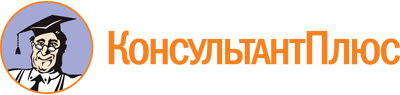 Постановление администрации муниципального образования город Новороссийск от 16.02.2021 N 992
(ред. от 16.09.2022)
"Об утверждении Правил проверки достоверности и полноты сведений о своих доходах, об имуществе и обязательствах имущественного характера и о доходах, об имуществе и обязательствах имущественного характера своих супруга (супруги) и несовершеннолетних детей, представляемых гражданами, претендующими на замещение должностей руководителей муниципальных учреждений муниципального образования город Новороссийск, и лицами, замещающими эти должности"Документ предоставлен КонсультантПлюс

www.consultant.ru

Дата сохранения: 25.09.2023
 Список изменяющих документов(в ред. Постановления администрации муниципального образования городНовороссийск от 16.09.2022 N 5401)Список изменяющих документов(в ред. Постановления администрации муниципального образования городНовороссийск от 16.09.2022 N 5401)